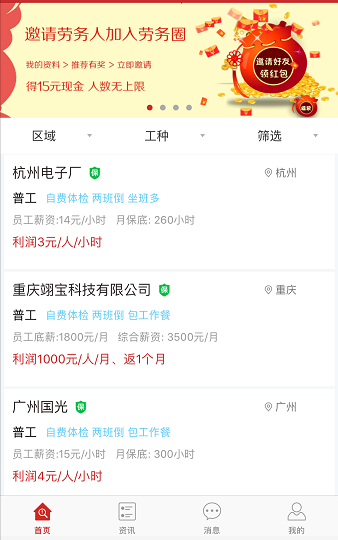 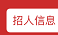 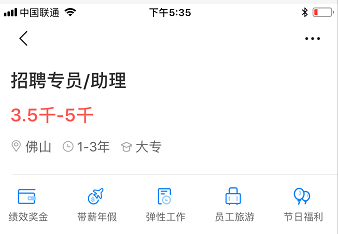 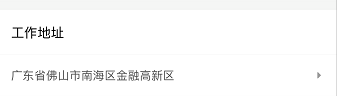 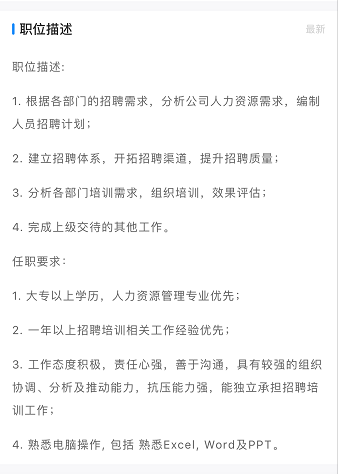 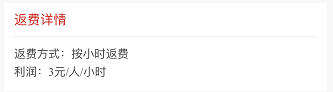 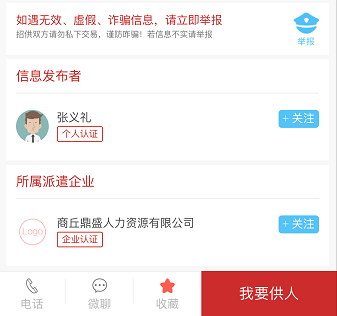 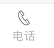 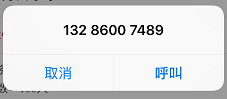 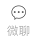 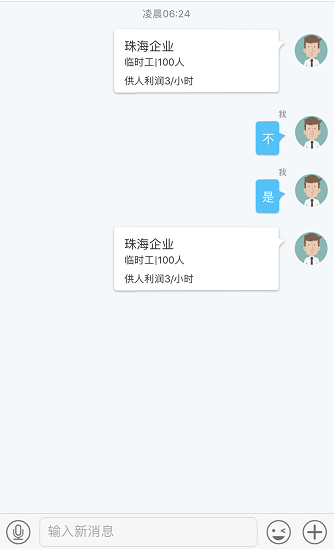 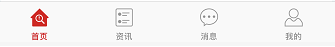 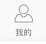 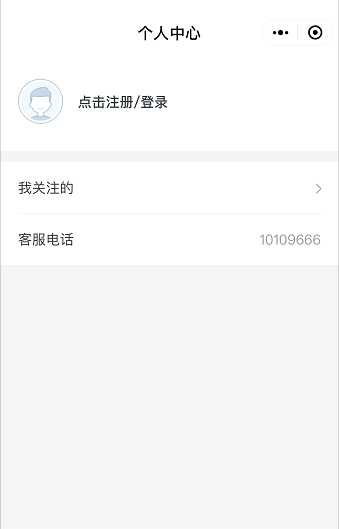 改为　发布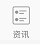 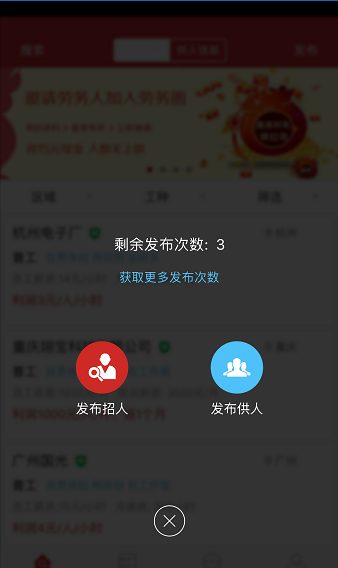 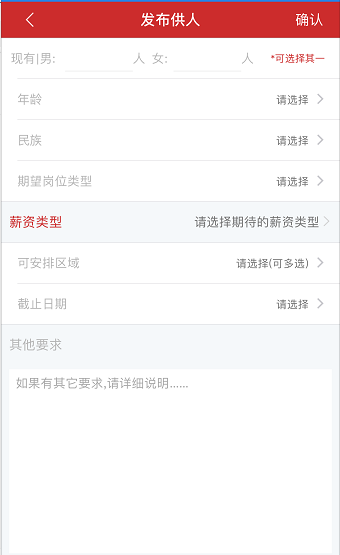 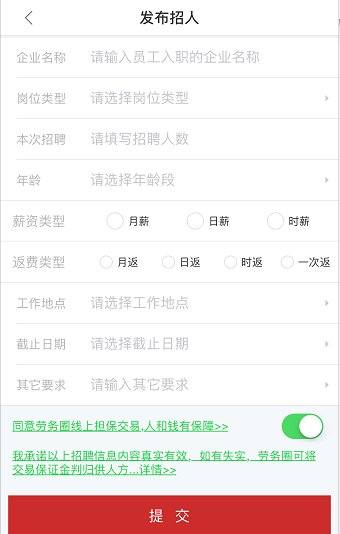 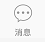 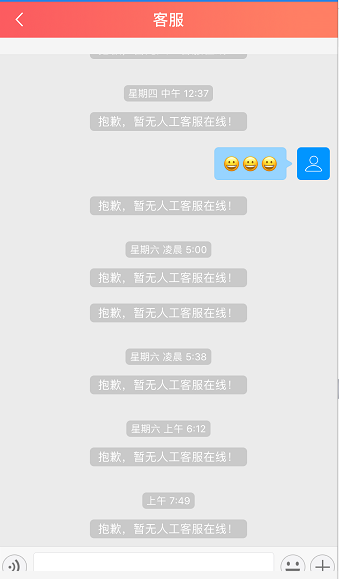 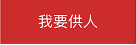 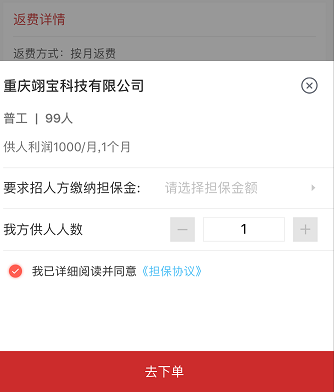 改为填写电话号码地方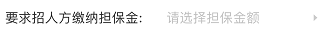 